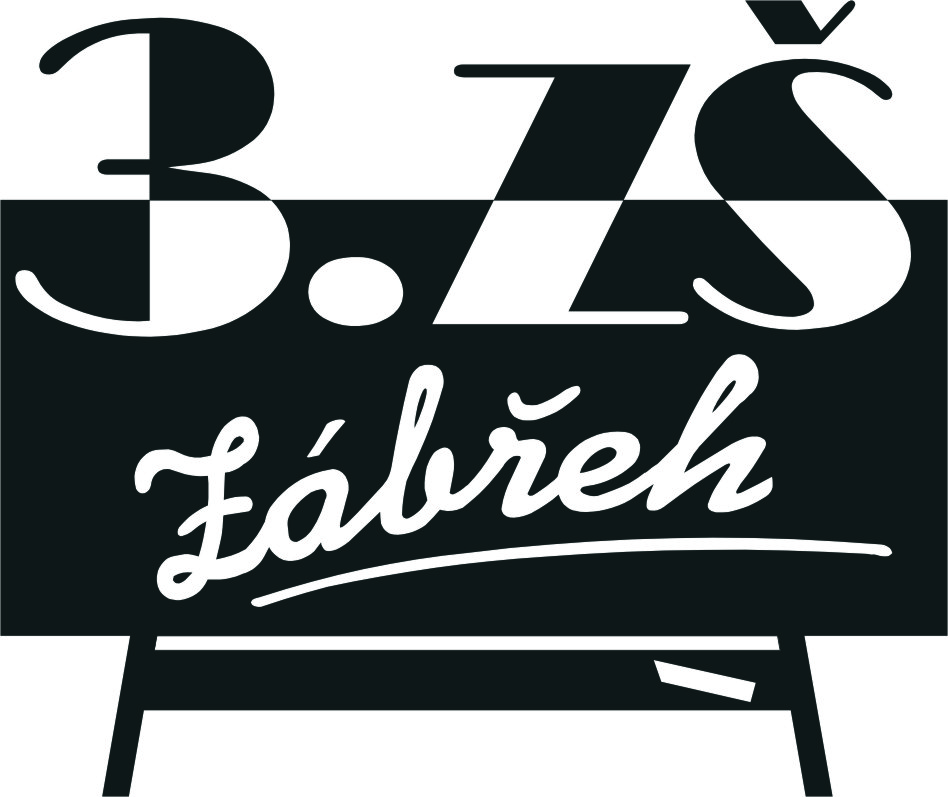             Základní škola Zábřeh, Školská 406/11, okres Šumperk                              ID schránka: bshywzh            www.3zszabreh.cz          IČO:60045337Zdeněk ŽandaSeverovýchod 34789 01   ZábřehVěc: Objednávka malířských prací 2017Objednáváme u Vaší firmy malířské práce dle Vaší nabídky ze dne 3. 7. 2017.Prosíme o akceptaci naší objednávky.V Zábřehu 10.7.2017                                                                    Mgr. Miloš Lachnit                                                                                                             ředitel školy Fakturujte na: Základní škola Zábřeh, Školská 406/11, okres Šumperk IČO: 60045337DIČ: CZ 60045337 – nejsme plátciPříspěvková organizaceČSOB Zábřeh, č.ú.: xxxxxxxxxxxxxxxxxObjednávka byla dne 10.7.2017 e-mailem akceptována.